HOUBYHouby tvoří samostatnou skupinu živých organismů. Liší se od rostlin i živočichů. Na rozdíl od rostlin neobsahují zelené barvivo. Rozdíl mezi rostlinou a houbou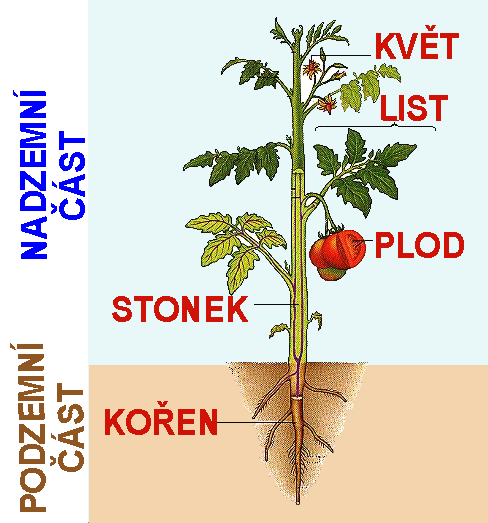 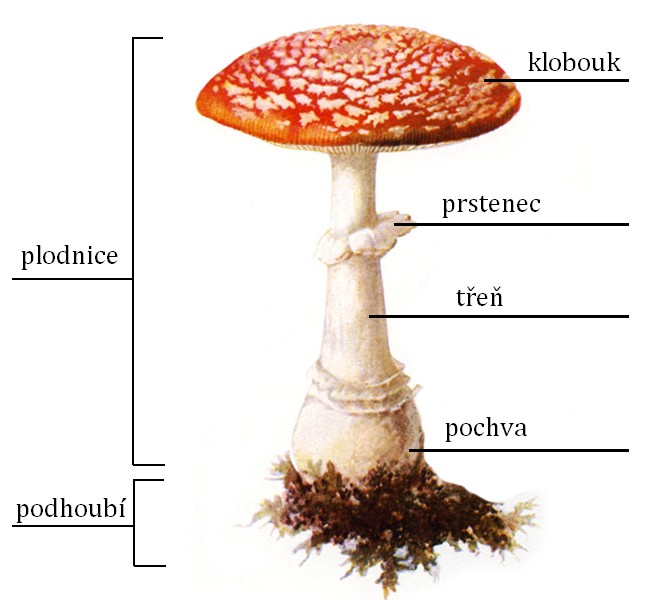 Rostlina má kořeny, stonek, zelené listy, plody nebo květy. Rostlina si vytváří sama potravu – fotosyntéza.Houba má podhoubí a nemá listy ani květy.  Houba se živí zbytky mrtvých rostlin a živočichů v půdě. Potravu přijímá podhoubím. Houba roste za příznivých podmínek – teplo a vlhko.STAVBA TĚLA HOUBYHouba má nadzemní a podzemní část těla.PODZEMNÍ                      podhoubí (šedobílá vláknina ukrytá v zemi nebo ve dřevě)PLODNICE                        klobouk                   rourky nebo lupeny                                           třeň                         některé houby mají ještě          prsten a pochvuJAK HOUBA ŽIJE A ROSTEDůležité je podhoubí, která je ukryté v podzemí nebo ve dřevě.  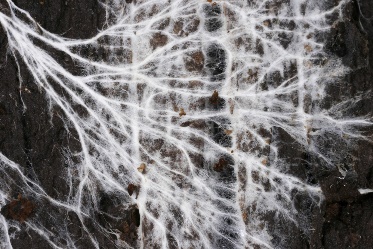 Podhoubí žije celý rok. Při teple a vlhku začnou vyrůstat z podhoubí plodnice. 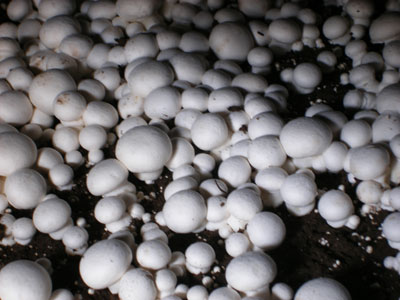 Některé houby můžeme pěstovat i doma – žampióny. JAK SE HOUBY ROZMNOŽUJÍVe spodní části klobouku na lupenech nebo v rourkách se tvoří výtrusy. Jsou to malinkaté částečky, které roznáší vítr po okolí. Když spadnou na vhodné místo, třeba do vlhké půdy, začne z nich vyrůstat nová houba.                                                               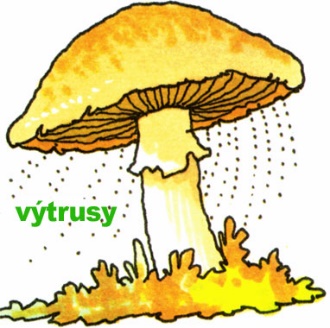 DĚLENÍ HUB – PODLE POŽIVATELNOSTIJEDLÉ – hřib smrkový, hřib dubový, hřib hnědý, žampión, bedla vysoká, kozák březový aj.NEJEDLÉ – nejsou nebezpečné, ale nejsou vhodné k jídlu – hořké – čechratka, hřib žlučník aj.JEDOVATÉ – obsahují jed ve své plodnici, mohou být i smrtelně jedovaté – muchomůrka zelená, muchomůrka červená, muchomůrka tygrovaná aj.PRAVIDLA SBĚRU HUBDo lesa pouze s doprovodemSbírám jen ty, které dobře známChráním podhoubí, jemně ho zahrneme např. jehličímNeničím jiné houby – slouží jako potrava pro živočichySbírám nejlépe do košíku – nikdy do igelitového pytlíkuPRVNÍ POMOC PŘI OTRAVĚ HOUBAMIZavolám ZZS – 155Vyvolám zvracení, pokud to nejde podám 10 tablet aktivního uhlíVezmeme zbytky hub jako vzorek pro lékaře.